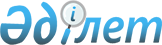 Май ауданында тұрғын үй көмегін көрсетудің мөлшері мен тәртібін айқындау туралыПавлодар облысы Май аудандық мәслихатының 2024 жылғы 26 наурыздағы № 1/12 шешімі. Павлодар облысының Әділет департаментінде 2024 жылғы 27 наурызда № 7516-14 болып тіркелді
      Қазақстан Республикасының "Қазақстан Республикасындағы жергілікті мемлекеттік басқару және өзін-өзі басқару туралы" Заңының 6-бабына, Қазақстан Республикасының "Тұрғын үй қатынастары туралы" Заңының 97-бабына, Қазақстан Республикасы Өнеркәсіп және құрылыс министрінің 2023 жылғы 8 желтоқсандағы "Тұрғын үй көмегін беру қағидаларын бекіту туралы" № 117 бұйрығына сәйкес, Май аудандық мәслихаты ШЕШІМ ҚАБЫЛДАДЫ:
      1. Осы шешімнің қосымшасына сәйкес Май ауданында тұрғын үй көмегін көрсетудің мөлшері мен тәртібі айқындалсын.
      2. Осы шешімнің орындалуын бақылау аудандық мәслихаттың білім, деңсаулық сақтау, мәдениет және әлеуметтік қорғау мәселелері жөніндегі тұрақты комиссиясына жүктелсін.
      3. Осы шешім оның алғашқы ресми жарияланған күнінен кейін күнтізбелік он күн өткен соң қолданысқа енгізіледі. Май ауданында тұрғын үй көмегін көрсетудің мөлшері мен тәртібі 1-тарау. Жалпы ережелер
      1. Тұрғын үй көмегі жергілікті бюджет қаражаты есебінен Май ауданының аумағындағы тұрақты тіркелген және тұратын, Қазақстан Республикасының аумағындағы жалғыз тұрғынжай ретінде меншік құқығында тұрған аз қамтылған отбасыларға (азаматтарға) (бұдан әрі - қызметті алушы), сондай-ақ мемлекеттік тұрғын үй қорынан берілген тұрғынжайды және жеке тұрғын үй қорынан жергілікті атқарушы орган жалдаған тұрғынжайды жалдаушыларға (қосымша жалдаушыларға):
      -кондоминиум объектісін басқаруға және кондоминиум объектісінің ортақ мүлкін күтіп-ұстауға, оның ішінде кондоминиум объектісінің ортақ мүлкін күрделі жөндеуге жұмсалатын шығыстарға; 
      -коммуналдық қызметтерді және телекоммуникация желісіне қосылған телефон үшін абоненттік төлемақының өсуі бөлігінде байланыс қызметтерін тұтынуға; 
      -мемлекеттік тұрғын үй қорынан берілген тұрғынжайды және жеке тұрғын үй қорынан жергілікті атқарушы орган жалға алған тұрғынжайды пайдаланғаны үшін шығыстарды төлеуге беріледі.
      Тұрғын үй көмегін есептеуге енгізілген қызметті алушының шығыстары жоғарыда көрсетілген бағыттардың әрқайсысы бойынша шығыстардың сомасы ретінде айқындалады.
      2. Тұрғын үй көмегі кондоминиум объектісін басқаруға және кондоминиум объектісінің ортақ мүлкін күтіп-ұстауға, оның ішінде кондоминиум объектісінің ортақ мүлкін күрделі жөндеуге жұмсалатын шығыстарды, коммуналдық қызметтерді және телекоммуникация желісіне қосылған телефон үшін абоненттік төлемақының өсуі бөлігінде байланыс қызметтерін тұтынуға, мемлекеттік тұрғын үй қорынан берілген тұрғынжайды және жеке тұрғын үй қорынан жергілікті атқарушы орган жалдаған тұрғынжайды пайдаланғаны үшін шығыстарды төлеу сомасы мен көрсетілетін қызметті алушылардың осы мақсаттарға 5 (бес) пайыз мөлшерінде жұмсайтын шығыстарының жергілікті өкілді органмен белгілеген шекті жол берілетін деңгейінің арасындағы айырма ретінде айқындалады.
      3. Аз қамтылған отбасыларға (азаматтарға) тұрғын үй көмегін тағайындауды "Май ауданының жұмыспен қамту және әлеуметтік бағдарламалар бөлімі" мемлекеттік мекемесі (бұдан әрі - уәкілетті орган) жүзеге асырады. 2 - тарау. Тұрғын үй көмегін көрсетудің мөлшері
      4. Аз қамтылған отбасыларға (азаматтарға) тұрғын үй көмегін тағайындау төмендегі нормаларға сәйкес жүргізіледі:
      - электр плиталарын пайдаланатын тұтынушылар үшін - бір адамға айына 110 (жүз он) киловатт мөлшерінде;
      - электр плиталарын пайдаланбайтын тұтынушылар үшін - бір адамға айына 90 (тоқсан) киловатт.
      5. Тұрғын үй көмегі көрсетілген қызметті алушыларға кондоминиум объектісін басқаруға және кондоминиум объектісінің ортақ мүлкін күтіп-ұстауға, оның ішінде кондоминиум объектісінің ортақ мүлкін күрделі жөндеуге жеткізушілер ұсынған ай сайынғы жарналар туралы шоттарға және шығыстар сметасына сәйкес бюджет қаражаты есебінен көрсетіледі.
      Әлеуметтік қорғалатын азаматтарға телекоммуникация қызметтерін көрсеткені үшін абоненттік төлемақы тарифінің көтерілуіне өтемақы төлеу "Әлеуметтік қорғалатын азаматтарға телекоммуникация қызметтерін көрсеткені үшін абоненттік төлемақы тарифінің өсуін өтеу мөлшерін айқындау және қағидаларын бекіту туралы" Қазақстан Республикасы цифралық даму, инновациялар және аэроғарыш өнеркәсібі министрінің 2023 жылғы 28 шілдедегі № 295/НҚ бұйрығына сәйкес жүзеге асырылады. 3-тарау. Тұрғын үй көмегін тағайындау тәртібі
      6. Отбасының еңбекке қабілетті мүшелері белсенді жұмыспен қамту шараларына қатыспайтын, күндізгі оқу нысаны бойынша оқымайтын, мерзімді қызметтің әскери қызметшілері болып табылмайтын, жұмыссыз ретінде тіркелмеген аз қамтылған отбасыларға (азаматтарға) тұрғын үй көмегі тағайындалмайды:
      - үш жасқа дейінгі бала күтімімен айналысатын тұлғаларды;
      - мүгедектігі бар балаға, бірінші және екінші топтағы мүгедектігі бар адамға, сексен жастан асқан, бөгде адамның күтімі мен көмегіне мұқтаж қарттарға күтім жасайтын тұлғаларды; 
      - уақытша еңбекке жарамсыздық мерзімі екі айдан асатын аурулары бар тұлғаларды; 
      - туберкулез, психоневрологиялық, онкологиялық диспансерлерде есепте тұрған тұлғаларды;
      - 30 (отыз) аптадан асқан жүкті әйелдерді қоспағанда.
      7. Құжаттарды қарау және тұрғын үй көмегін көрсету туралы шешім қабылдау немесе көрсетуден бас тарту туралы дәлелді жауап беру мерзімі Мемлекеттік корпорациядан немесе "электрондық үкімет" веб-порталынан құжаттардың толық топтамасын алған күннен бастап 8 (сегіз) жұмыс күнін құрайды.
      8. Тұрғын үй көмегін көрсетуден бас "Тұрғын үй көмегін беру қағидаларын бекіту туралы" туралы" Қазақстан Республикасы Өнеркәсіп және құрылыс министрінің 2023 жылғы 8 желтоқсандағы № 117 бұйрығының 18-тармағында көзделген негіздер бойынша жүзеге асырылады. 4-тарау. Тұрғын үй көмегін төлеу
      9. Тұрғын үй көмек көрсетуге жұмсалатын шығыстарды қаржыландыру Май ауданының бюджетінде көзделген ағымдағы қаржы жылына арналған қаражат шегінде жүзеге асырылады.
      10. Тұрғын үй көмектің артық төленген сомалары ерікті түрде қайтарылады, заңсыз алынған сомалар ерікті түрде немесе сот тәртібімен қайтарылуға тиіс.
      11. Көрсетілетін қызметті алушыға тұрғын үй көмегін төлеуді уәкілетті орган жергілікті өкілді органдар айқындаған тәртіппен екінші деңгейдегі банктер арқылы жүзеге асырады.
					© 2012. Қазақстан Республикасы Әділет министрлігінің «Қазақстан Республикасының Заңнама және құқықтық ақпарат институты» ШЖҚ РМК
				
      Май аудандық мәслихатының төрағасы 

М. Хызыр
Май аудандық
мәслихатының 2024 жылғы
26 наурыздағы № 1/12
шешіміне қосымша